Cyrano de BergeracIn the area surrounding the image, write what we know about Cyrano as told to us by Ragueneau, Ligniere, and Le Bret.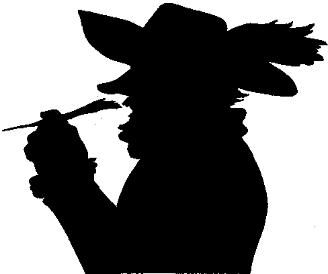 In a perfect paragraph, write your prediction of what type of person Cyrano is: